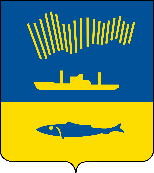 АДМИНИСТРАЦИЯ ГОРОДА МУРМАНСКАП О С Т А Н О В Л Е Н И Е 23.01.2023                                                                                                 № 126В соответствии с пунктом 4 статьи 24 Федерального закона от 21.07.2014 № 212-ФЗ «Об основах общественного контроля в Российской Федерации»
 п о с т а н о в л я ю: 1. Внести в Порядок проведения общественного обсуждения проектов муниципальных правовых актов администрации города Мурманска, утвержденный постановлением администрации города Мурманска
от 23.12.2016 № 3937 (в ред. постановления от 08.02.2017 № 294), следующие изменения:- в абзаце 1 пункта 6 слова «документа об установлении границ прилегающих территорий для установления запрета на розничную продажу алкогольной продукции или проекта изменений в документ об установлении границ прилегающих территорий для установления запрета на розничную продажу алкогольной продукции» заменить словами «документа,
в соответствии с которым планируется первоначальное установление, увеличение, уменьшение или отмена ранее установленных границ прилегающих территорий, на которых не допускается розничная продажа алкогольной продукции и розничная продажа алкогольной продукции при оказании услуг общественного питания на территории муниципального образования город Мурманск».2. Отделу информационно-технического обеспечения и защиты информации администрации города Мурманска (Кузьмин А.Н.) разместить настоящее постановление на официальном сайте администрации города Мурманска в сети Интернет.3. Редакции газеты «Вечерний Мурманск» (Хабаров В.А.) опубликовать настоящее постановление.4. Настоящее постановление вступает в силу со дня официального опубликования.5. Контроль за выполнением настоящего постановления возложить
на заместителя главы администрации города Мурманска Синякаева Р.Р.Глава администрациигорода Мурманска                                                                         Ю.В. Сердечкин